проєкт                                                                                                  				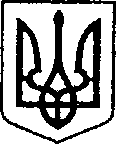 УКРАЇНА ЧЕРНІГІВСЬКА ОБЛАСТЬН І Ж И Н С Ь К А    М І С Ь К А    Р А Д АВ И К О Н А В Ч И Й    К О М І Т Е ТР І Ш Е Н Н Явід  ________________ 2021 р.                 м. Ніжин    			       № ____Про фінансування заходів міської програмирозвитку культури,  мистецтва  і охорони культурної спадщини на 2021 рік	Відповідно до ст. ст. 32, 40, 42, 59  Закону України «Про місцеве самоврядування в Україні», Регламенту виконавчого комітету Ніжинської міської ради VІІІ скликання, затвердженого рішенням Ніжинської міської ради Чернігівської області від 24 грудня 2020 року № 27-4/2020, Указу Президента України «Про День вшанування ліквідаторів наслідків аварії на ЧАЕС» від 10.11. 2006 № 945/2006 та на виконання міської програми розвитку культури, мистецтва і охорони культурної спадщини на 2021, затвердженої рішенням Ніжинської міської ради VІІІ скликання від 24 грудня 2020 року № 3-4/2020 (зі змінами), виконавчий комітет Ніжинської міської ради вирішив:	1. Фінансовому управлінню Ніжинської міської ради /Писаренко Л.В./ профінансувати управління культури і туризму Ніжинської міської ради на  проведення заходів міської програми розвитку культури, мистецтва і охорони культурної спадщини на 2021 року згідно  кошторису (додається). 	2. Начальнику управління культури і туризму Ніжинської міської ради Бассак Т.Ф. забезпечити оприлюднення даного рішення на сайті міської ради протягом п’яти робочих днів з дня його прийняття.  	3. Контроль за виконанням рішення покласти на заступника міського голови з питань діяльності виконавчих органів ради Смагу С.С.Міський голова							Олександр КОДОЛА 	                                                  Додаток 					         		            до рішення виконавчого комітету 							            від  _____________ 2021 р. № ____КОШТОРИС   ВИТРАТна проведення заходів міської програми розвитку культури, мистецтва і охорони культурної спадщини на 2021 рік (КПКВ 1014082):1. Відзначення Дня Збройних Сил України:1.1. Придбання квітів /КЕКВ 2210/						1000,00 грн.            2. Відзначення Дня вшанування учасників ліквідації наслідків аварії на Чорнобильській атомній електростанції:2.1. Придбання квітів для покладання до підніжжя пам’ятника «Героям Чорнобиля» /КЕКВ 2210/						1000,00 грн.           3. Проведення новорічних та різдвяних свят: відкриття новорічної ялинки. День Святого Миколая, новорічні дитячі ранки, Різдвяний вертеп:3.1. Придбання діодної новорічної декорації «Світлодіодна іграшка «Сніговик» /КЕКВ 3110/					         34722,40 грн. 3.2. Придбання світлодіодної фотозони з арматури «Сніговики» /КЕКВ 3110/						         30815,00 грн.3.3. Придбання світлодіодної фурнітури «Пінгвін»/КЕКВ 3110/								         25185,00 грн.3.4.  Придбання будматеріалів для виготовленнядекорацій /КЕКВ 2210/							         20000,00 грн. 3.5. Придбання солодких подарунків (цукерки) для вручення учасникам конкурсно - розважальної програми/КЕКВ 2210/									5000,00 грн. 3.6. Придбання ростових ляльок (2 шт. х 17000,00)/КЕКВ 3110/								         34000,00 грн.3.7. Придбання сценічних карнавальних костюмів сучасних казкових героїв /КЕКВ 2210/ (ельфи 2 шт. – 6394,00, піратки 6 шт. – 7500,00, єдиноріг – 2200,00) 	  	         16094,00 грн.3.8. Придбання аксесуарів /КЕКВ 2210/					1000,00 грн.3.9. Придбання реквізиту /КЕКВ 2210/			     		2000,00 грн.3.10. Придбання гірлянд  /КЕКВ 2210/			         	         11200,53 грн.3.11. Придбання костюмів (зимові  для проведення зимовихобрядових дійств та свят /КЕКВ 2210/					35150,00 грн3.12. Придбання  електричної лампи розжарення (прожектора 1 шт.) для МБК /КЕКВ 3110/	         		         49740,00 грн.3.13. Придбання частин до світильників та освітлювального обладнання (освітлювальні голови 2 шт.) /КЕКВ 3110/	         							         16260,00 грн. Всього:	      283166,93 грн.  Заступник міського голови						Сергій СМАГАПОЯСНЮВАЛЬНА ЗАПИСКАдо проєкту рішення виконавчого комітету Ніжинської міської ради«Про фінансування заходів міської програми розвитку культури, мистецтва і охорони культурної спадщини на 2021 рік»1. Обґрунтування необхідності прийняття акта Проєкт рішення виконавчого комітету Ніжинської міської ради  «Про фінансування заходів міської програми розвитку культури, мистецтва і охорони культурної спадщини на 2021 рік» розроблено відповідно до ст. ст. ст. 32, 40, 42, 59  Закону України «Про місцеве самоврядування в Україні», Регламенту виконавчого комітету Ніжинської міської ради VІІІ скликання, затвердженого рішенням Ніжинської міської ради Чернігівської області від 24 грудня 2020 року № 27-4/2020, Указу Президента України «Про День вшанування ліквідаторів наслідків аварії на ЧАЕС» від 10.11. 2006 № 945/2006 та на виконання міської Програми розвитку культури, мистецтва і охорони культурної спадщини на 2021, затвердженої рішенням Ніжинської міської ради VІІІ скликання від 24 грудня 2020 року № 3-4/2020 (зі змінами).2. Загальна характеристика і основні положення проектуПроєктом  рішення передбачено фінансування заходів, що включені до календарного Плану міської програми розвитку культури, мистецтва і охорони культурної спадщини на 2021 рік і відображені у додатку проєкту – Кошторису витрат. 3. Фінансово-економічне обґрунтування Реалізація даного проєкту здійснюється за рахунок виконання  міської програми розвитку культури, мистецтва і охорони культурної спадщини на 2021 рік, затвердженої рішенням Ніжинської міської ради VІІІ скликання від 24 грудня 2020 року № 3-4/2020 (зі змінами).Начальник  управління культури і туризму							Тетяна БАССАК